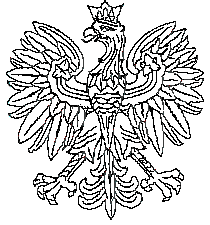 O B W I E S Z C Z E N I EIFXV.7840.5.15.2023o wydaniu decyzji o pozwoleniu na budowę nr 10/24 z dnia 9 luty 2024r.Na podstawie art. 49 § 1 ustawy z dnia 14 czerwca 1960 r. Kodeks postępowania administracyjnego (tekst jedn. Dz. U. z 2023 r. poz. 775) oraz na podstawie art. 8 ust. 1 pkt. 3 w związku z art. 15 ust. 4 ustawy z dnia 24 kwietnia 2009 r. o inwestycjach w zakresie terminalu regazyfikacyjnego skroplonego gazu ziemnego w Świnoujściu (tekst jedn. Dz. U. z 2023 r. poz. 924), podaję do publicznej wiadomości informację,że na wniosek złożony z dnia 28 listopada 2023 r. (uzupełniony dnia 22 grudnia 2023r.), przez Inwestora – Operator Gazociągów Przesyłowych GAZ-SYSTEM S.A. w Warszawie (02-337 Warszawa, ul. Mszczonowska 4), działającego przez pełnomocnika Panią Julitę Oświecińską (Oświecińska), zatwierdzono projekt budowlany i udzielono zmiany Decyzji Wojewody Śląskiego Nr 75/20 z dnia 10 grudnia 2020r. (znak sprawy IFXV.7840.5.8.2020) o pozwoleniu na budowę  dla zamierzenia budowlanego p.n: „Budowa gazociągu Skoczów – Komorowice – Oświęcim – Tworzeń wraz z infrastrukturą niezbędna do jego obsługi na terenie województwa małopolskiego i śląskiego” – Etap I – Systemowa Stacja Redukcyjno – Pomiarowa Tworzeń w rejonie miejscowości Sławków” na działkach nr:jednostka ewidencyjna 240108_1, obręb 0001 Sławków: 1325/4; 1324/4; 1323/4; Od niniejszej decyzji służy stronom odwołanie do Głównego Inspektora Nadzoru Budowlanego                        w Warszawie, za pośrednictwem Wojewody Śląskiego, w terminie 7 dni od dnia ich doręczenia stronie albo w terminie 14 dni od dnia, w którym zawiadomienie o ich wydaniu w drodze obwieszczenia uważa się za dokonane.Zgodnie z przepisami ustawy Kodeks postępowania administracyjnego: przed upływem terminu odwołania decyzja nie ulega wykonaniu (art. 130 §1). Wniesienie odwołania wstrzymuje bieg terminów (art. 130 §2). W trakcie biegu terminu do wniesienia odwołania strony mogą zrzec się prawa do wniesienia odwołania wobec organu administracji publicznej, który wydał decyzję (art. 127a §1). Jeżeli oświadczenie o zrzeczeniu się prawa do wniesienia odwołania wniosą wszystkie strony postępowania, z dniem doręczenia organowi administracji publicznej tego oświadczenia przez ostatnią ze stron postępowania, decyzja staje się ostateczna i prawomocna (art. 127a §2), podlega zatem wykonaniu przed upływem terminu do wniesienia odwołania (art. 130 §4) i nie ma możliwości zaskarżenia jej do Wojewódzkiego Sądu Administracyjnego. 